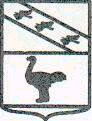 АДМИНИСТРАЦИЯ ГОРОДА ЛЬГОВАКУРСКОЙ ОБЛАСТИПОСТАНОВЛЕНИЕОт  28.06.2016г.№ 673О создании спасательных службгорода Льгова  Курской областиВ  соответствии  с  Федеральным  законом  от  12.02.1998  года  № 28-ФЗ «О гражданской обороне», постановлением Губернатора Курской области от 17.12.2008 № 531 «О спасательных службах Курской области» (в редакции постановления от 18.04.2014 № 187-пг) и в целях выполнения специальных мероприятий гражданской обороны, подготовки сил и средств, управления нештатными аварийно-спасательными формированиями в ходе проведения аварийно-спасательных и других неотложных работ, а также для обеспечения перевода гражданской обороны города Льгова с мирного на военное положение, Администрация города Льгова ПОСТАНОВЛЯЕТ:1. Создать спасательные службы города Льгова Курской области:- спасательную службу транспортного обеспечения города Льгова на базе отдела экономики, муниципальных закупок, потребительского рынка, предпринимательства и транспорта Администрации города Льгова (Асеева Л.В.) с участием, в части касающейся, И.П. Татаренко (М.В. Татаренко), И.П. Копысов (С.Г. Копысов)- спасательную коммунально-техническую службу города Льгова на базе отдела ЖКХ Администрации города Льгова (Горбачев А.А.), с участием, в части касающейся ООО «ЖЭУ г. Льгова» (С.В. Моргунова) (по согласованию), ООО «Водоканал» (С.В. Шестопалов) (по согласованию),  филиал ПАО «МРСК –Центр»-«Курскэнерго» Льговские РЭС (Камбул М.С.) (по согласованию), филиал ОАО «Газпром газораспределение Курск» в городе Рыльске Льговская АДС (Юрьев Е.Н.) (по согласованию);- спасательную  инженерную службу города Льгова на базе отдела архитектуры и градостроительства Администрации города Льгова (Липская А.В.),  с участием, в части касающейся  И.П. «Гулидеев» (Гулидеев С.А) (по согласованию), ООО «Строй-сервис» (Патаридзе Т.Б.) (по согласованию), ИП Сеин (Сеин В.В.) (по согласованию), ИП «Раздобарин» (Раздобарин А.Б.) (по согласованию).- спасательную службу ритуальных услуг на базе отдела ЖКХ Администрации города Льгова (Горбачев А.А.), с участием, в части касающейся ООО  «Похоронное бюро» (Татаренко А.П.)  (по согласованию). - спасательную службу торговли и питания города Льгова  Курской области – на базе отдела экономики, муниципальных закупок, потребительского рынка, предпринимательства и транспорта Администрации города Льгова (Асеева Л.В), с участием, в части касающейся, ООО «Уют» (Пузанова А.И.)  (по согласованию);- спасательную службу оповещения и связи города Льгова  Курской области – на базе МКУ «Единая дежурно-диспетчерская служба города Льгова Курской области» (Гапеев Ю.Г.), с участием, в части касающейся, ЛТУ г.Льгова ОАО «Ростелеком» (В.И. Бизюков) (по согласованию). 2. Назначить:2.1. Руководителем спасательной службы транспортного обеспечения города Льгова  начальника отдела экономики, муниципальных закупок, потребительского рынка, предпринимательства и транспорта Администрации города Льгова - Асееву Ларису Валентиновну;- заместителем руководителя спасательной служба транспортного обеспечения города Льгова -  Татаренко Марину Владимировну, индивидуального предпринимателя, осуществляющего пассажирские перевозки и грузоперевозки (по согласованию);- начальником штаба спасательной службы транспортного обеспечения города Льгова – главного специалиста-эксперта отдела экономики муниципальных закупок, потребительского рынка, предпринимательства и транспорта - Смелик Елену Алексеевну;2.2. Руководителем спасательной коммунально-технической службы города Льгова – начальника отдела ЖКХ Администрации города Льгова -  Горбачева Александр Алексеевича; - заместителем руководителя спасательной коммунально-технической службы города Льгова – директора ООО «ЖЭУ»  - Моргунову Светлану Владимировну; - начальником штаба спасательной службы города Льгова – директора ООО «Водоканал» - Шестопалова Сергей Владимировича;2.3. Руководителем спасательной инженерной службы города Льгова - начальника отдела архитектуры и градостроительства Администрации города Льгова Курской области   - Липскую Аллу Витальевну- заместителем спасательной инженерной службы города Льгова - индивидуального предпринимателя – Раздобарина Александра Борисовича (по согласованию);- начальником штаба спасательной инженерной службы города Льгова индивидуального предпринимателя – Сеина Вячеслав Викторовича (по согласованию).2.4. Руководителем спасательной службы  ритуальных услуг города Льгова - начальника отдела ЖКХ Администрации города  - Горбачева Александра Алексеевича;- заместителем  спасательной службы  ритуальных услуг города Льгова  - директора МУП «Похоронное бюро»  - Татаренкова  Александра Павловича (по согласованию);- начальником штаба спасательной службы ритуальных услуг города Льгова   – главного бухгалтера МУП «Похоронное бюро» - Буравову Надежду Михайловну (по согласованию). 2.5. Руководителем спасательной службы торговли и питания города Льгова  Курской области – начальника отдела экономики, муниципальных закупок, потребительского рынка, предпринимательства и транспорта Администрации города Льгова - Асееву Ларису Валентиновну;- заместителем руководителя спасательной службы торговли и питания города Льгова Курской области – руководителя ООО «Уют»  - Пузанову Анну Ивановну (по согласованию);- начальником штаба спасательной службы торговли и питания города Льгова  Курской области – главного специалиста-эксперта по вопросам торговли  Администрации города Льгова Курской области -  Кореневу Любовь Александровну (по согласованию).  2.6. Руководителем спасательной службы оповещения и связи города Льгова Курской области – директора МКУ «Единая дежурно-диспетчерская служба города Льгова» - Гапеева Юрий Григорьевича;- заместителем руководителя спасательной службы оповещения и связи города Льгова  Курской области – начальника ЛТУ г. Льгова ОАО «Ростелеком» -  Бизюкова Владимира Ивановича (по согласованию);- начальником штаба спасательной службы оповещения и связи города Льгова  Курской области – заместителя начальника ЕДДС города Льгова -  Кулешову Светлану Николаевну.3. Рекомендовать Межмуниципальному отдела МВД России «Льговский» (Аксенову В.П.) при выполнении мероприятий гражданской обороны обеспечивать охрану общественного порядка в системе единой дислокации.4. Руководителям спасательных служб города Льгова   Курской области совместно с отделом ГО и ЧС Администрации города Льгова  Курской области (Козиной Г.К.) в срок до 1 августа 2016 года разработать положения  о  спасательных службах в соответствии с действующим законодательством Российской Федерации и Курской области и представить на утверждение Главе города Льгова.5. Признать утратившим силу постановление Администрации города Льгова Курской области от 17.06.20154 г. № 769 «О создании спасательных служб города Льгова Курской области».5.Контроль за исполнением настоящего постановления возложить на и.о. заместителя Главы Администрации города Льгова – председателя КЧС и ОПБ Администрации города Льгова Курской области Газинского И.П.6. Постановление вступает в силу со дня его подписания. Глава города                                                                        Ю.В. Северинов